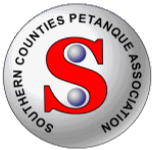 The format for this long-standing competition is unchanged. Each team plays 5 matches (of 3 games). These matches to be played on dates agreed with the opposition at any time from October (as soon as I‘ve sent out the fixtures!) through to the middle of March. The top teams (number to be decided when the entry is known) will contest the final. This is provisionally scheduled for Saturday, March 19th at Burridge Sports Club (Date to be confirmed).ENTRY FEE: £6.00 per person (Juniors £3.00, Cadets and Minims Free)	Please make cheques payable to the ‘SCPA’ or 	pay by bank transfer using the reference ‘Winter Doubles’, Sort code 30-96-68, Account 88801860
ENTRIES TO:	Dave Stubbs, 41 Holmesland Drive, Botley, Hants. SO30 2SH
.		 01489 787547  	Email: davestubbs41@gmail.com
		Entries cannot be accepted unless the appropriate fee has been paid

CLOSING DATE:	All entries to be received no later than Sunday, 17th October-----------------------------------------------------------------------------------------------------------------------------------------If your club have any other players who would like to play but do not have partners please list them below. I will then contact them directly if any possible partners are available in other clubs from their area.A valid Southern Counties Petanque Association licence must be held by all players.CLUBCONTACTTEAMPLAYERS NAMESLICENCE NOS.CONTACT (Name, Telephone No. & Email if available)1.1.2.1.2.2.1.2.1.2.3.1.2.1.2.4.1.2.1.2.5.1.2.1.2.SPARE PLAYERSSPARE PLAYERSName Contact Number1.2.